How to share a Zoom recording (with downloading capabilities)Stage 1:Enter “Recordings” than at the requested recording press “Share”-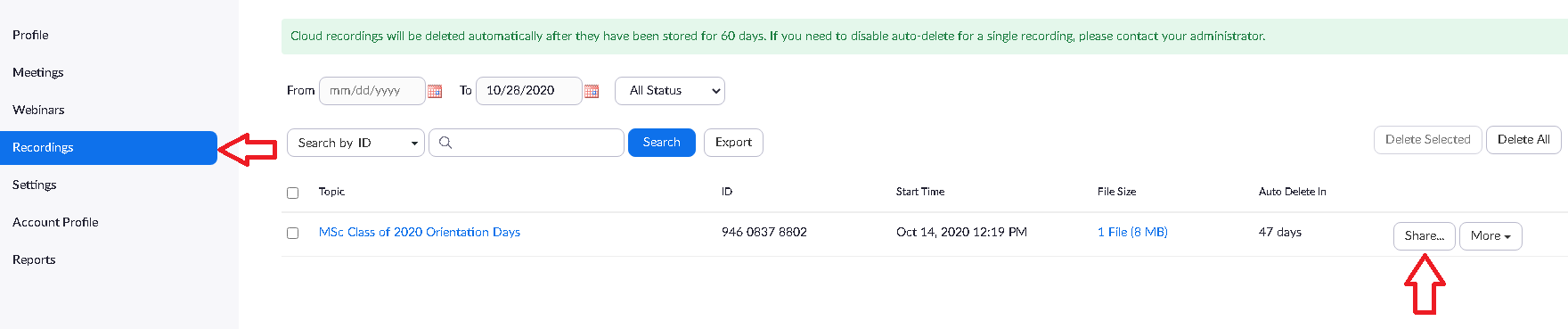 Stage 2:Make sure that “Share this recording” is “On” and you chose “Publicly”. Also, make sure that “Viewers can download” is “On”-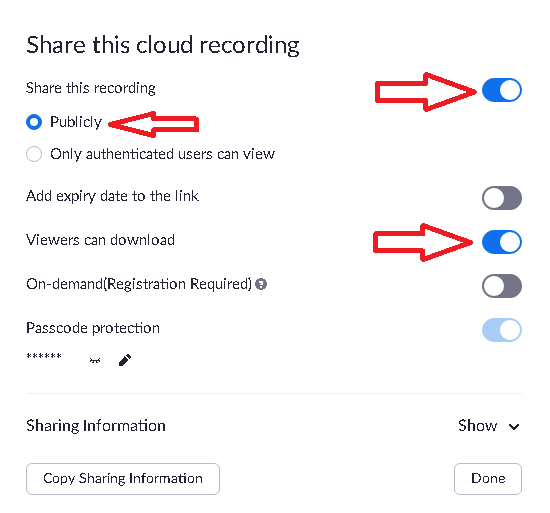 Stage 3:Share the recording link with the requested person.